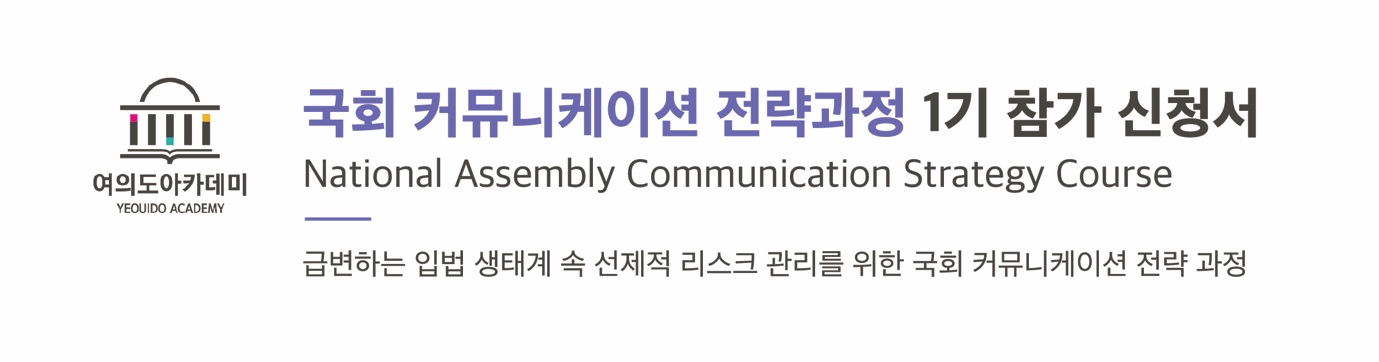 ■ 신청자 정보■ 신청자 정보■ 신청자 정보■ 신청자 정보■ 신청자 정보■ 신청자 정보■ 신청자 정보■ 신청자 정보■ 신청자 정보■ 신청자 정보■ 신청자 정보■ 신청자 정보■ 신청자 정보■ 신청자 정보성명(한글)(한글)(영문)(영문)사    진생년월일      년      월      일 (만    세)      년      월      일 (만    세)      년      월      일 (만    세)      년      월      일 (만    세)      년      월      일 (만    세)      년      월      일 (만    세)      년      월      일 (만    세)      년      월      일 (만    세)      년      월      일 (만    세)      년      월      일 (만    세)      년      월      일 (만    세)      년      월      일 (만    세)사    진E-mail사    진주소(우편번호:        )(우편번호:        )(우편번호:        )(우편번호:        )(우편번호:        )(우편번호:        )(우편번호:        )(우편번호:        )(우편번호:        )(우편번호:        )(우편번호:        )(우편번호:        )사    진주소사    진휴대전화사    진■ 소속기관■ 소속기관■ 소속기관■ 소속기관■ 소속기관■ 소속기관■ 소속기관■ 소속기관■ 소속기관■ 소속기관■ 소속기관■ 소속기관■ 소속기관■ 소속기관회사명부서명부서명직위담당업무담당업무담당업무회사주소회사전화팩스팩스■ 경력 및 학력■ 경력 및 학력■ 경력 및 학력■ 경력 및 학력■ 경력 및 학력■ 경력 및 학력■ 경력 및 학력■ 경력 및 학력■ 경력 및 학력■ 경력 및 학력■ 경력 및 학력■ 경력 및 학력■ 경력 및 학력■ 경력 및 학력학력     년   월      대학교        전공     년   월      대학교        전공     년   월      대학교        전공     년   월      대학교        전공     년   월      대학교        전공     년   월      대학교        전공     년   월      대학교        전공     년   월      대학교        전공졸업 □수료 □중퇴졸업 □수료 □중퇴졸업 □수료 □중퇴졸업 □수료 □중퇴졸업 □수료 □중퇴학력     년   월      대학원        전공     년   월      대학원        전공     년   월      대학원        전공     년   월      대학원        전공     년   월      대학원        전공     년   월      대학원        전공     년   월      대학원        전공     년   월      대학원        전공□ 졸업 □수료 □중퇴□ 졸업 □수료 □중퇴□ 졸업 □수료 □중퇴□ 졸업 □수료 □중퇴□ 졸업 □수료 □중퇴학력     년   월      대학원        전공     년   월      대학원        전공     년   월      대학원        전공     년   월      대학원        전공     년   월      대학원        전공     년   월      대학원        전공     년   월      대학원        전공     년   월      대학원        전공□ 졸업 □수료 □중퇴□ 졸업 □수료 □중퇴□ 졸업 □수료 □중퇴□ 졸업 □수료 □중퇴□ 졸업 □수료 □중퇴주요 경력기간기간기간기간기간기간직장(기관)직장(기관)직장(기관)직장(기관)직장(기관)직장(기관)부서 및 직위주요 경력년   월 ~    년   월년   월 ~    년   월년   월 ~    년   월년   월 ~    년   월년   월 ~    년   월년   월 ~    년   월주요 경력년   월 ~    년   월년   월 ~    년   월년   월 ~    년   월년   월 ~    년   월년   월 ~    년   월년   월 ~    년   월■ 신청 동기■ 신청 동기■ 신청 동기■ 신청 동기■ 신청 동기■ 신청 동기■ 신청 동기■ 신청 동기■ 신청 동기■ 신청 동기■ 신청 동기■ 신청 동기■ 신청 동기■ 신청 동기■ 신청 경로■ 신청 경로■ 신청 경로■ 신청 경로■ 신청 경로■ 신청 경로■ 신청 경로■ 신청 경로■ 신청 경로■ 신청 경로■ 신청 경로■ 신청 경로■ 신청 경로■ 신청 경로□ 팩스□ 팩스□ 이메일□ 이메일□ 이메일□ 이메일□ 이메일□ 커뮤니티 (온오프믹스, 블라인드 등)□ 커뮤니티 (온오프믹스, 블라인드 등)□ 커뮤니티 (온오프믹스, 블라인드 등)□ 커뮤니티 (온오프믹스, 블라인드 등)□ 커뮤니티 (온오프믹스, 블라인드 등)□ 커뮤니티 (온오프믹스, 블라인드 등)□ 커뮤니티 (온오프믹스, 블라인드 등)□ 기관장 추천□ 기관장 추천□ 포털(네이버, 구글)□ 포털(네이버, 구글)□ 포털(네이버, 구글)□ 포털(네이버, 구글)□ 포털(네이버, 구글)□ 네이버 카페 (직장인 탐구생활 등)□ 네이버 카페 (직장인 탐구생활 등)□ 네이버 카페 (직장인 탐구생활 등)□ 네이버 카페 (직장인 탐구생활 등)□ 네이버 카페 (직장인 탐구생활 등)□ 네이버 카페 (직장인 탐구생활 등)□ 네이버 카페 (직장인 탐구생활 등)□ 지인 추천 (추천인:              )□ 지인 추천 (추천인:              )□ 지인 추천 (추천인:              )□ 지인 추천 (추천인:              )□ 지인 추천 (추천인:              )□ 지인 추천 (추천인:              )□ 지인 추천 (추천인:              )□ 기타□ 기타□ 기타□ 기타□ 기타□ 기타□ 기타■ 결제 방법■ 결제 방법■ 결제 방법■ 결제 방법■ 결제 방법■ 결제 방법■ 결제 방법■ 결제 방법■ 결제 방법■ 결제 방법■ 결제 방법■ 결제 방법■ 결제 방법■ 결제 방법□ 사이트 내 온라인 결제 (http://bit.ly/esgcourse)□ 사이트 내 온라인 결제 (http://bit.ly/esgcourse)□ 사이트 내 온라인 결제 (http://bit.ly/esgcourse)□ 사이트 내 온라인 결제 (http://bit.ly/esgcourse)□ 사이트 내 온라인 결제 (http://bit.ly/esgcourse)□ 사이트 내 온라인 결제 (http://bit.ly/esgcourse)□ 사이트 내 온라인 결제 (http://bit.ly/esgcourse)□ 사이트 내 온라인 결제 (http://bit.ly/esgcourse)□ 사이트 내 온라인 결제 (http://bit.ly/esgcourse)□ 사이트 내 온라인 결제 (http://bit.ly/esgcourse)□ 사이트 내 온라인 결제 (http://bit.ly/esgcourse)□ 사이트 내 온라인 결제 (http://bit.ly/esgcourse)□ 사이트 내 온라인 결제 (http://bit.ly/esgcourse)□ 사이트 내 온라인 결제 (http://bit.ly/esgcourse)□ 무통장입금 (우리 1005-702-933651 여의도아카데미)□ 무통장입금 (우리 1005-702-933651 여의도아카데미)□ 무통장입금 (우리 1005-702-933651 여의도아카데미)□ 무통장입금 (우리 1005-702-933651 여의도아카데미)□ 무통장입금 (우리 1005-702-933651 여의도아카데미)□ 무통장입금 (우리 1005-702-933651 여의도아카데미)□ 무통장입금 (우리 1005-702-933651 여의도아카데미)□ 무통장입금 (우리 1005-702-933651 여의도아카데미)□ 무통장입금 (우리 1005-702-933651 여의도아카데미)□ 무통장입금 (우리 1005-702-933651 여의도아카데미)□ 무통장입금 (우리 1005-702-933651 여의도아카데미)□ 무통장입금 (우리 1005-702-933651 여의도아카데미)□ 현장 카드 결제□ 현장 카드 결제■ 세금계산서 발행 신청■ 세금계산서 발행 신청■ 세금계산서 발행 신청■ 세금계산서 발행 신청■ 세금계산서 발행 신청■ 세금계산서 발행 신청■ 세금계산서 발행 신청■ 세금계산서 발행 신청■ 세금계산서 발행 신청■ 세금계산서 발행 신청■ 세금계산서 발행 신청■ 세금계산서 발행 신청■ 세금계산서 발행 신청■ 세금계산서 발행 신청□ 네   □ 아니오□ 네   □ 아니오□ 네   □ 아니오□ 네   □ 아니오발행 요청시메일 보내실 곳발행 요청시메일 보내실 곳발행 요청시메일 보내실 곳발행 요청시메일 보내실 곳발행 요청시메일 보내실 곳발행 요청시메일 보내실 곳발행 요청시메일 보내실 곳expert@yeouido.ac※ 사업자등록증 첨부 바랍니다.expert@yeouido.ac※ 사업자등록증 첨부 바랍니다.expert@yeouido.ac※ 사업자등록증 첨부 바랍니다.■ 국회ESG정책포럼 가입 신청■ 국회ESG정책포럼 가입 신청■ 국회ESG정책포럼 가입 신청■ 국회ESG정책포럼 가입 신청■ 국회ESG정책포럼 가입 신청■ 국회ESG정책포럼 가입 신청■ 국회ESG정책포럼 가입 신청■ 국회ESG정책포럼 가입 신청■ 국회ESG정책포럼 가입 신청■ 국회ESG정책포럼 가입 신청■ 국회ESG정책포럼 가입 신청■ 국회ESG정책포럼 가입 신청■ 국회ESG정책포럼 가입 신청■ 국회ESG정책포럼 가입 신청□ 신청합니다.□ 신청합니다.□ 신청합니다.□ 신청합니다.□ 신청합니다.□ 신청합니다.□ 신청하지 않습니다.□ 신청하지 않습니다.□ 신청하지 않습니다.□ 신청하지 않습니다.□ 신청하지 않습니다.□ 신청하지 않습니다.□ 신청하지 않습니다.□ 신청하지 않습니다.※ 국회ESG정책포럼이란?※ 국회ESG정책포럼이란?※ 국회ESG정책포럼이란?※ 국회ESG정책포럼이란?※ 국회ESG정책포럼이란?※ 국회ESG정책포럼이란?※ 국회ESG정책포럼이란?※ 국회ESG정책포럼이란?※ 국회ESG정책포럼이란?※ 국회ESG정책포럼이란?※ 국회ESG정책포럼이란?※ 국회ESG정책포럼이란?※ 국회ESG정책포럼이란?※ 국회ESG정책포럼이란?최근 지속가능발전과 ESG(Environment•Social•Governance)요소가 개별 기업 경영 방식을 넘어 국가 경영의 메가트렌드로 부상함에 따라 관련 입법 규제가 급속도로 증가하고 있습니다. 국회ESG정책포럼은 국회에서 이루어지는 의정 활동의 구동 원리를 이해하고, 이를 바탕으로 지속적인 성장과 생태계 발전 방향을 제시하는 정책네트워크입니다. 다양한 분야 종사자들과의 폭넓고 활발한 교류 채널을 구축하고자 하는 분들의 적극적인 참여를 기다립니다.최근 지속가능발전과 ESG(Environment•Social•Governance)요소가 개별 기업 경영 방식을 넘어 국가 경영의 메가트렌드로 부상함에 따라 관련 입법 규제가 급속도로 증가하고 있습니다. 국회ESG정책포럼은 국회에서 이루어지는 의정 활동의 구동 원리를 이해하고, 이를 바탕으로 지속적인 성장과 생태계 발전 방향을 제시하는 정책네트워크입니다. 다양한 분야 종사자들과의 폭넓고 활발한 교류 채널을 구축하고자 하는 분들의 적극적인 참여를 기다립니다.최근 지속가능발전과 ESG(Environment•Social•Governance)요소가 개별 기업 경영 방식을 넘어 국가 경영의 메가트렌드로 부상함에 따라 관련 입법 규제가 급속도로 증가하고 있습니다. 국회ESG정책포럼은 국회에서 이루어지는 의정 활동의 구동 원리를 이해하고, 이를 바탕으로 지속적인 성장과 생태계 발전 방향을 제시하는 정책네트워크입니다. 다양한 분야 종사자들과의 폭넓고 활발한 교류 채널을 구축하고자 하는 분들의 적극적인 참여를 기다립니다.최근 지속가능발전과 ESG(Environment•Social•Governance)요소가 개별 기업 경영 방식을 넘어 국가 경영의 메가트렌드로 부상함에 따라 관련 입법 규제가 급속도로 증가하고 있습니다. 국회ESG정책포럼은 국회에서 이루어지는 의정 활동의 구동 원리를 이해하고, 이를 바탕으로 지속적인 성장과 생태계 발전 방향을 제시하는 정책네트워크입니다. 다양한 분야 종사자들과의 폭넓고 활발한 교류 채널을 구축하고자 하는 분들의 적극적인 참여를 기다립니다.최근 지속가능발전과 ESG(Environment•Social•Governance)요소가 개별 기업 경영 방식을 넘어 국가 경영의 메가트렌드로 부상함에 따라 관련 입법 규제가 급속도로 증가하고 있습니다. 국회ESG정책포럼은 국회에서 이루어지는 의정 활동의 구동 원리를 이해하고, 이를 바탕으로 지속적인 성장과 생태계 발전 방향을 제시하는 정책네트워크입니다. 다양한 분야 종사자들과의 폭넓고 활발한 교류 채널을 구축하고자 하는 분들의 적극적인 참여를 기다립니다.최근 지속가능발전과 ESG(Environment•Social•Governance)요소가 개별 기업 경영 방식을 넘어 국가 경영의 메가트렌드로 부상함에 따라 관련 입법 규제가 급속도로 증가하고 있습니다. 국회ESG정책포럼은 국회에서 이루어지는 의정 활동의 구동 원리를 이해하고, 이를 바탕으로 지속적인 성장과 생태계 발전 방향을 제시하는 정책네트워크입니다. 다양한 분야 종사자들과의 폭넓고 활발한 교류 채널을 구축하고자 하는 분들의 적극적인 참여를 기다립니다.최근 지속가능발전과 ESG(Environment•Social•Governance)요소가 개별 기업 경영 방식을 넘어 국가 경영의 메가트렌드로 부상함에 따라 관련 입법 규제가 급속도로 증가하고 있습니다. 국회ESG정책포럼은 국회에서 이루어지는 의정 활동의 구동 원리를 이해하고, 이를 바탕으로 지속적인 성장과 생태계 발전 방향을 제시하는 정책네트워크입니다. 다양한 분야 종사자들과의 폭넓고 활발한 교류 채널을 구축하고자 하는 분들의 적극적인 참여를 기다립니다.최근 지속가능발전과 ESG(Environment•Social•Governance)요소가 개별 기업 경영 방식을 넘어 국가 경영의 메가트렌드로 부상함에 따라 관련 입법 규제가 급속도로 증가하고 있습니다. 국회ESG정책포럼은 국회에서 이루어지는 의정 활동의 구동 원리를 이해하고, 이를 바탕으로 지속적인 성장과 생태계 발전 방향을 제시하는 정책네트워크입니다. 다양한 분야 종사자들과의 폭넓고 활발한 교류 채널을 구축하고자 하는 분들의 적극적인 참여를 기다립니다.최근 지속가능발전과 ESG(Environment•Social•Governance)요소가 개별 기업 경영 방식을 넘어 국가 경영의 메가트렌드로 부상함에 따라 관련 입법 규제가 급속도로 증가하고 있습니다. 국회ESG정책포럼은 국회에서 이루어지는 의정 활동의 구동 원리를 이해하고, 이를 바탕으로 지속적인 성장과 생태계 발전 방향을 제시하는 정책네트워크입니다. 다양한 분야 종사자들과의 폭넓고 활발한 교류 채널을 구축하고자 하는 분들의 적극적인 참여를 기다립니다.최근 지속가능발전과 ESG(Environment•Social•Governance)요소가 개별 기업 경영 방식을 넘어 국가 경영의 메가트렌드로 부상함에 따라 관련 입법 규제가 급속도로 증가하고 있습니다. 국회ESG정책포럼은 국회에서 이루어지는 의정 활동의 구동 원리를 이해하고, 이를 바탕으로 지속적인 성장과 생태계 발전 방향을 제시하는 정책네트워크입니다. 다양한 분야 종사자들과의 폭넓고 활발한 교류 채널을 구축하고자 하는 분들의 적극적인 참여를 기다립니다.최근 지속가능발전과 ESG(Environment•Social•Governance)요소가 개별 기업 경영 방식을 넘어 국가 경영의 메가트렌드로 부상함에 따라 관련 입법 규제가 급속도로 증가하고 있습니다. 국회ESG정책포럼은 국회에서 이루어지는 의정 활동의 구동 원리를 이해하고, 이를 바탕으로 지속적인 성장과 생태계 발전 방향을 제시하는 정책네트워크입니다. 다양한 분야 종사자들과의 폭넓고 활발한 교류 채널을 구축하고자 하는 분들의 적극적인 참여를 기다립니다.최근 지속가능발전과 ESG(Environment•Social•Governance)요소가 개별 기업 경영 방식을 넘어 국가 경영의 메가트렌드로 부상함에 따라 관련 입법 규제가 급속도로 증가하고 있습니다. 국회ESG정책포럼은 국회에서 이루어지는 의정 활동의 구동 원리를 이해하고, 이를 바탕으로 지속적인 성장과 생태계 발전 방향을 제시하는 정책네트워크입니다. 다양한 분야 종사자들과의 폭넓고 활발한 교류 채널을 구축하고자 하는 분들의 적극적인 참여를 기다립니다.최근 지속가능발전과 ESG(Environment•Social•Governance)요소가 개별 기업 경영 방식을 넘어 국가 경영의 메가트렌드로 부상함에 따라 관련 입법 규제가 급속도로 증가하고 있습니다. 국회ESG정책포럼은 국회에서 이루어지는 의정 활동의 구동 원리를 이해하고, 이를 바탕으로 지속적인 성장과 생태계 발전 방향을 제시하는 정책네트워크입니다. 다양한 분야 종사자들과의 폭넓고 활발한 교류 채널을 구축하고자 하는 분들의 적극적인 참여를 기다립니다.최근 지속가능발전과 ESG(Environment•Social•Governance)요소가 개별 기업 경영 방식을 넘어 국가 경영의 메가트렌드로 부상함에 따라 관련 입법 규제가 급속도로 증가하고 있습니다. 국회ESG정책포럼은 국회에서 이루어지는 의정 활동의 구동 원리를 이해하고, 이를 바탕으로 지속적인 성장과 생태계 발전 방향을 제시하는 정책네트워크입니다. 다양한 분야 종사자들과의 폭넓고 활발한 교류 채널을 구축하고자 하는 분들의 적극적인 참여를 기다립니다.본인은 여의도아카데미와 (재)굿네이션스가 공동 주최하는<국회 커뮤니케이션 전략과정 1기>에 참여하고자소정의 서류를 갖추어 이에 신청합니다.본인은 여의도아카데미와 (재)굿네이션스가 공동 주최하는<국회 커뮤니케이션 전략과정 1기>에 참여하고자소정의 서류를 갖추어 이에 신청합니다.본인은 여의도아카데미와 (재)굿네이션스가 공동 주최하는<국회 커뮤니케이션 전략과정 1기>에 참여하고자소정의 서류를 갖추어 이에 신청합니다.본인은 여의도아카데미와 (재)굿네이션스가 공동 주최하는<국회 커뮤니케이션 전략과정 1기>에 참여하고자소정의 서류를 갖추어 이에 신청합니다.본인은 여의도아카데미와 (재)굿네이션스가 공동 주최하는<국회 커뮤니케이션 전략과정 1기>에 참여하고자소정의 서류를 갖추어 이에 신청합니다.본인은 여의도아카데미와 (재)굿네이션스가 공동 주최하는<국회 커뮤니케이션 전략과정 1기>에 참여하고자소정의 서류를 갖추어 이에 신청합니다.본인은 여의도아카데미와 (재)굿네이션스가 공동 주최하는<국회 커뮤니케이션 전략과정 1기>에 참여하고자소정의 서류를 갖추어 이에 신청합니다.본인은 여의도아카데미와 (재)굿네이션스가 공동 주최하는<국회 커뮤니케이션 전략과정 1기>에 참여하고자소정의 서류를 갖추어 이에 신청합니다.본인은 여의도아카데미와 (재)굿네이션스가 공동 주최하는<국회 커뮤니케이션 전략과정 1기>에 참여하고자소정의 서류를 갖추어 이에 신청합니다.본인은 여의도아카데미와 (재)굿네이션스가 공동 주최하는<국회 커뮤니케이션 전략과정 1기>에 참여하고자소정의 서류를 갖추어 이에 신청합니다.본인은 여의도아카데미와 (재)굿네이션스가 공동 주최하는<국회 커뮤니케이션 전략과정 1기>에 참여하고자소정의 서류를 갖추어 이에 신청합니다.본인은 여의도아카데미와 (재)굿네이션스가 공동 주최하는<국회 커뮤니케이션 전략과정 1기>에 참여하고자소정의 서류를 갖추어 이에 신청합니다.본인은 여의도아카데미와 (재)굿네이션스가 공동 주최하는<국회 커뮤니케이션 전략과정 1기>에 참여하고자소정의 서류를 갖추어 이에 신청합니다.본인은 여의도아카데미와 (재)굿네이션스가 공동 주최하는<국회 커뮤니케이션 전략과정 1기>에 참여하고자소정의 서류를 갖추어 이에 신청합니다.20  년    월    일20  년    월    일20  년    월    일20  년    월    일20  년    월    일20  년    월    일20  년    월    일20  년    월    일20  년    월    일20  년    월    일20  년    월    일20  년    월    일20  년    월    일20  년    월    일지원자     (서명/인)지원자     (서명/인)지원자     (서명/인)지원자     (서명/인)지원자     (서명/인)지원자     (서명/인)지원자     (서명/인)지원자     (서명/인)지원자     (서명/인)지원자     (서명/인)지원자     (서명/인)지원자     (서명/인)지원자     (서명/인)지원자     (서명/인)■ 문의■ 문의■ 문의■ 문의■ 문의■ 문의■ 문의■ 문의■ 문의■ 문의■ 문의■ 문의■ 문의■ 문의E-mailexpert@yeouido.acexpert@yeouido.acexpert@yeouido.acexpert@yeouido.acexpert@yeouido.acexpert@yeouido.acexpert@yeouido.acexpert@yeouido.acexpert@yeouido.acexpert@yeouido.acexpert@yeouido.acexpert@yeouido.acexpert@yeouido.ac전화070-4103-0905~6070-4103-0905~6070-4103-0905~6070-4103-0905~6070-4103-0905~6070-4103-0905~6070-4103-0905~6070-4103-0905~6070-4103-0905~6070-4103-0905~6070-4103-0905~6070-4103-0905~6070-4103-0905~6홈페이지https://www.goodnations.krhttps://www.goodnations.krhttps://www.goodnations.krhttps://www.goodnations.krhttps://www.goodnations.krhttps://www.goodnations.krhttps://www.goodnations.krhttps://www.goodnations.krhttps://www.goodnations.krhttps://www.goodnations.krhttps://www.goodnations.krhttps://www.goodnations.krhttps://www.goodnations.kr